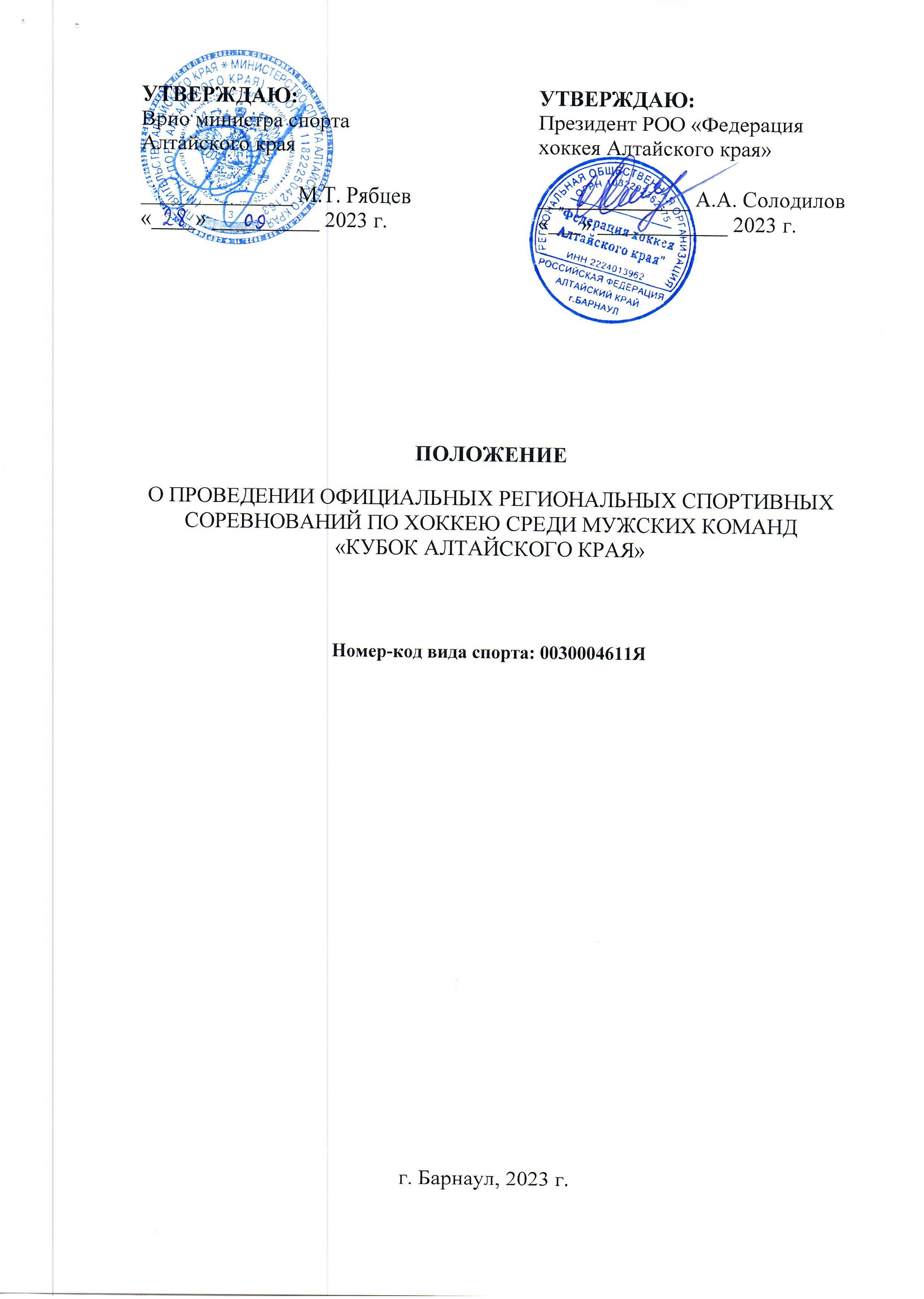 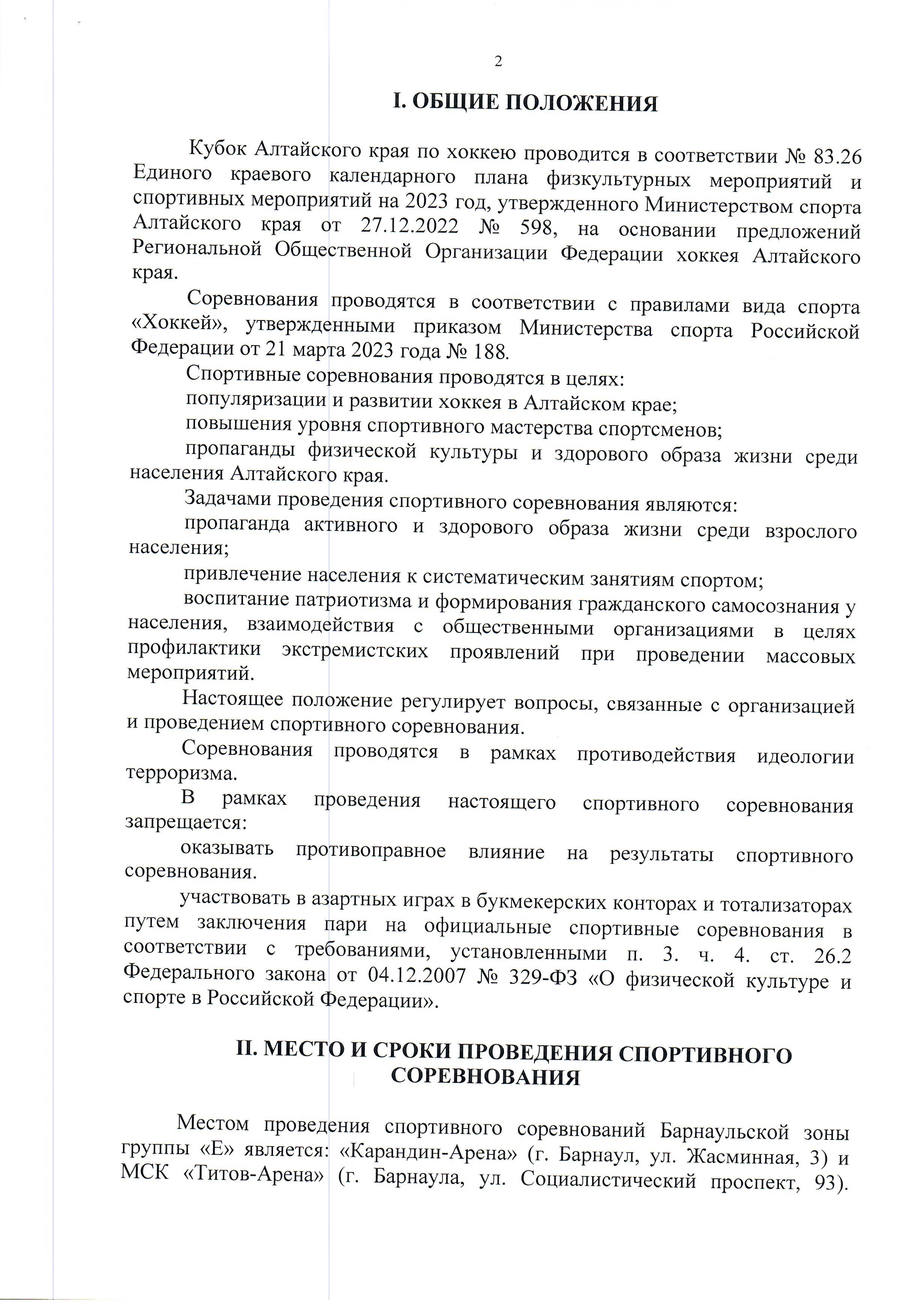 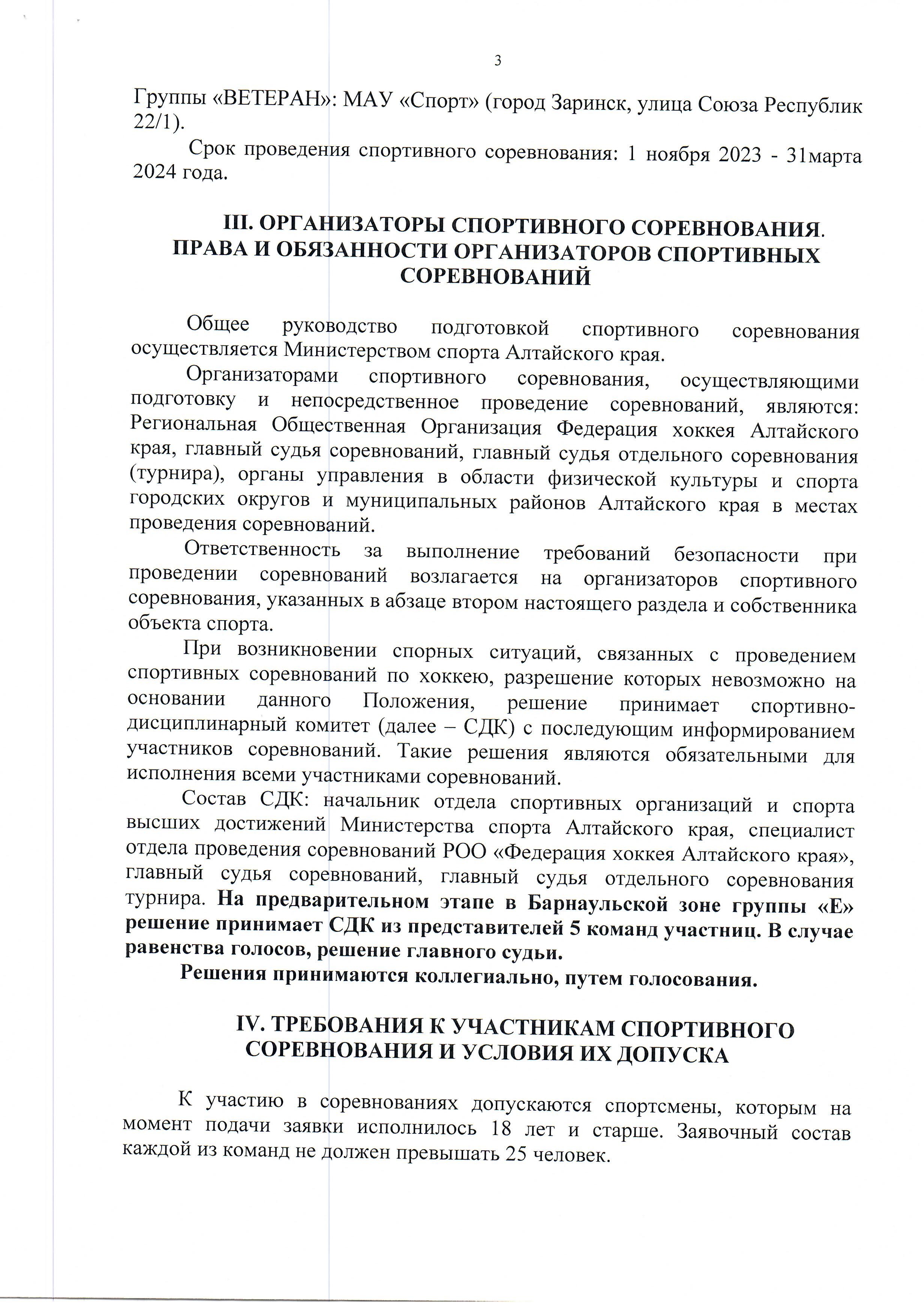 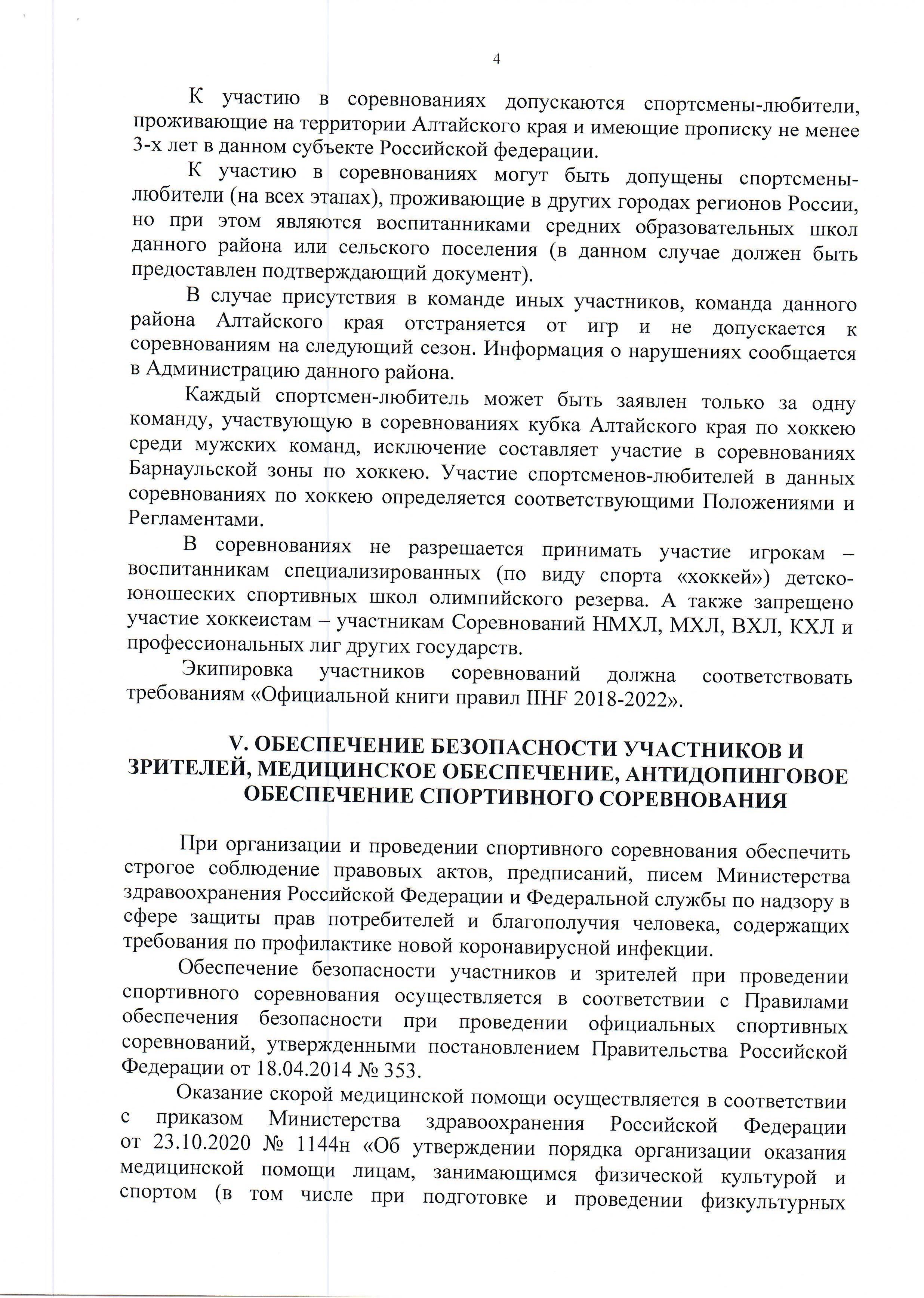 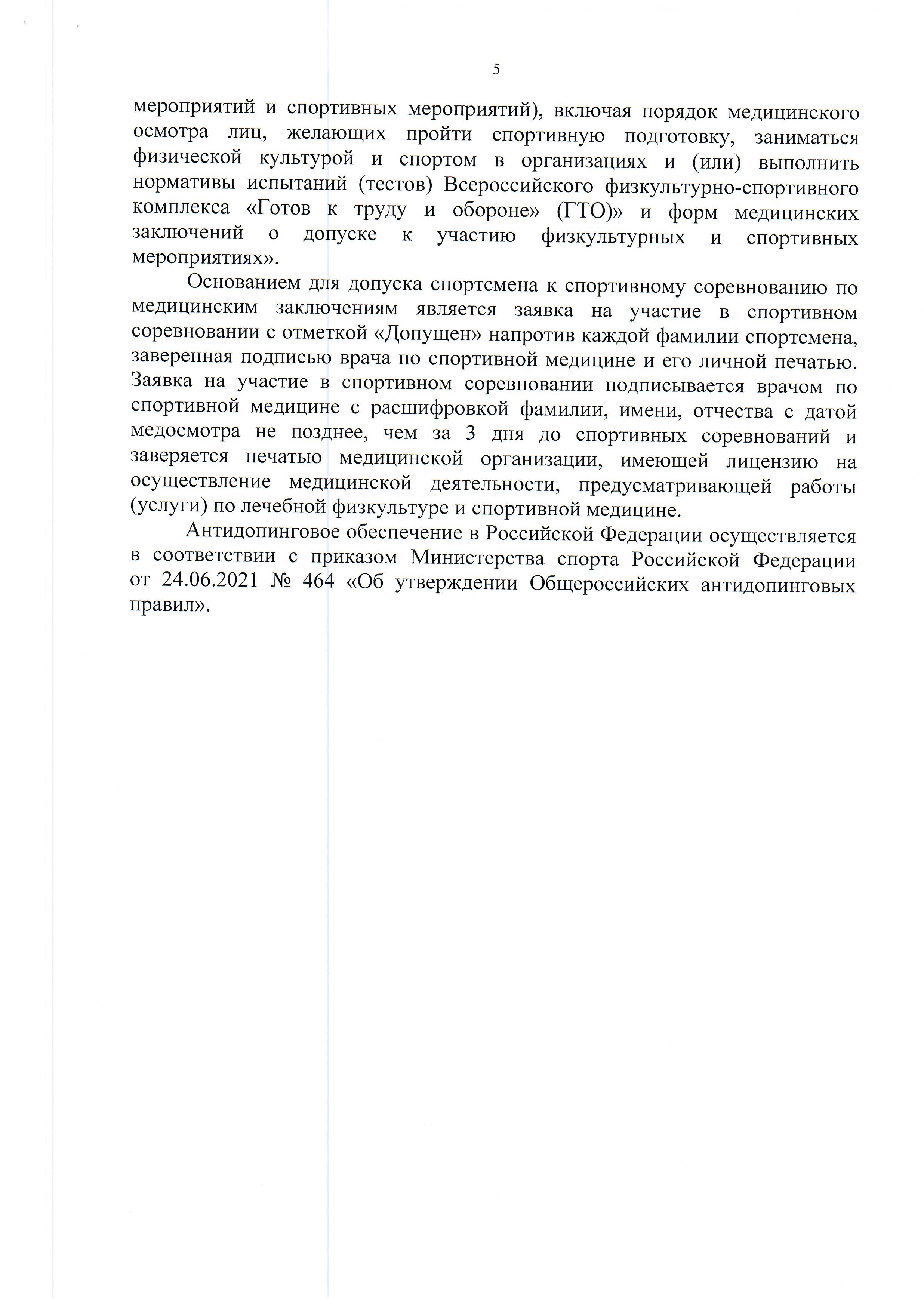 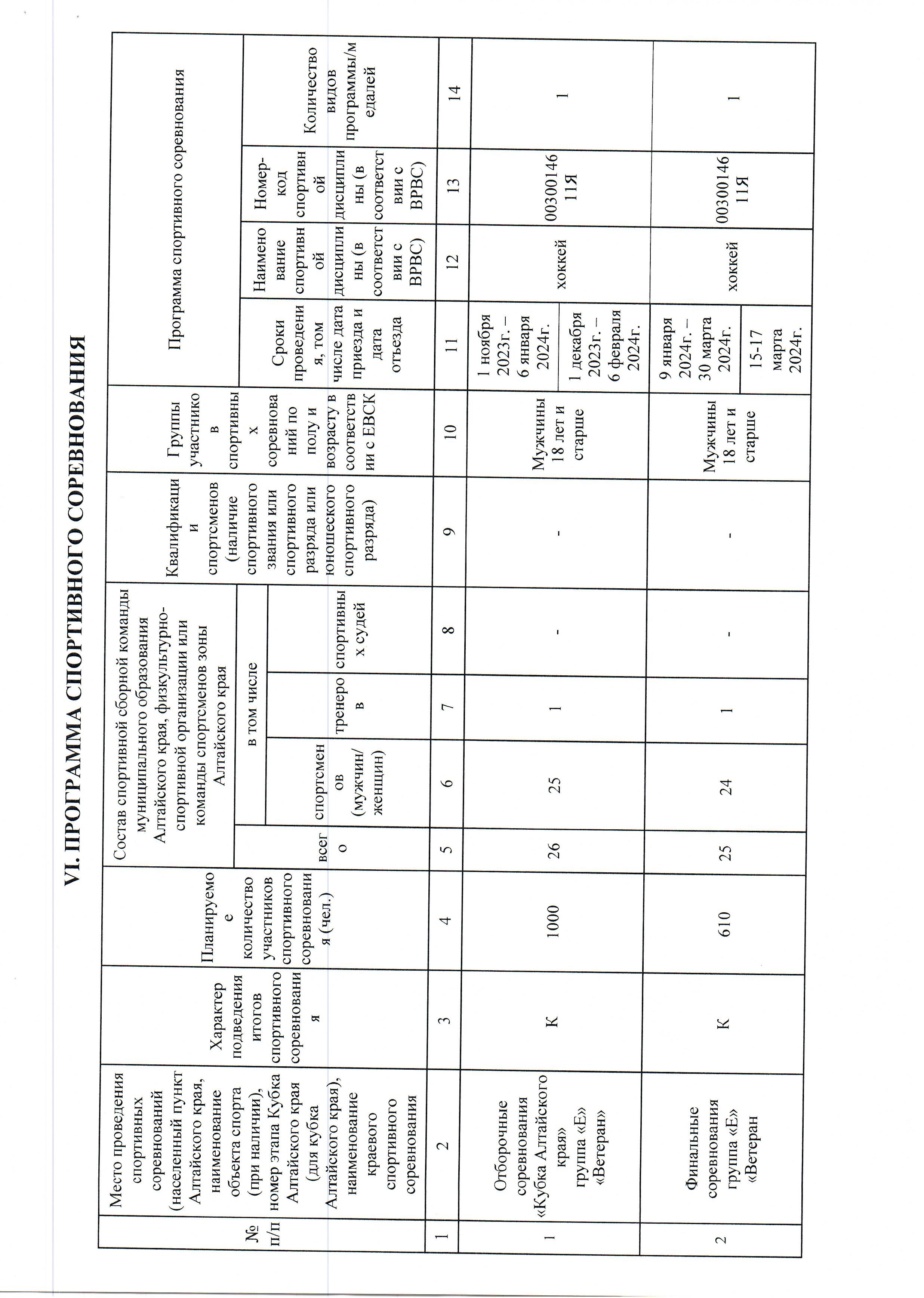 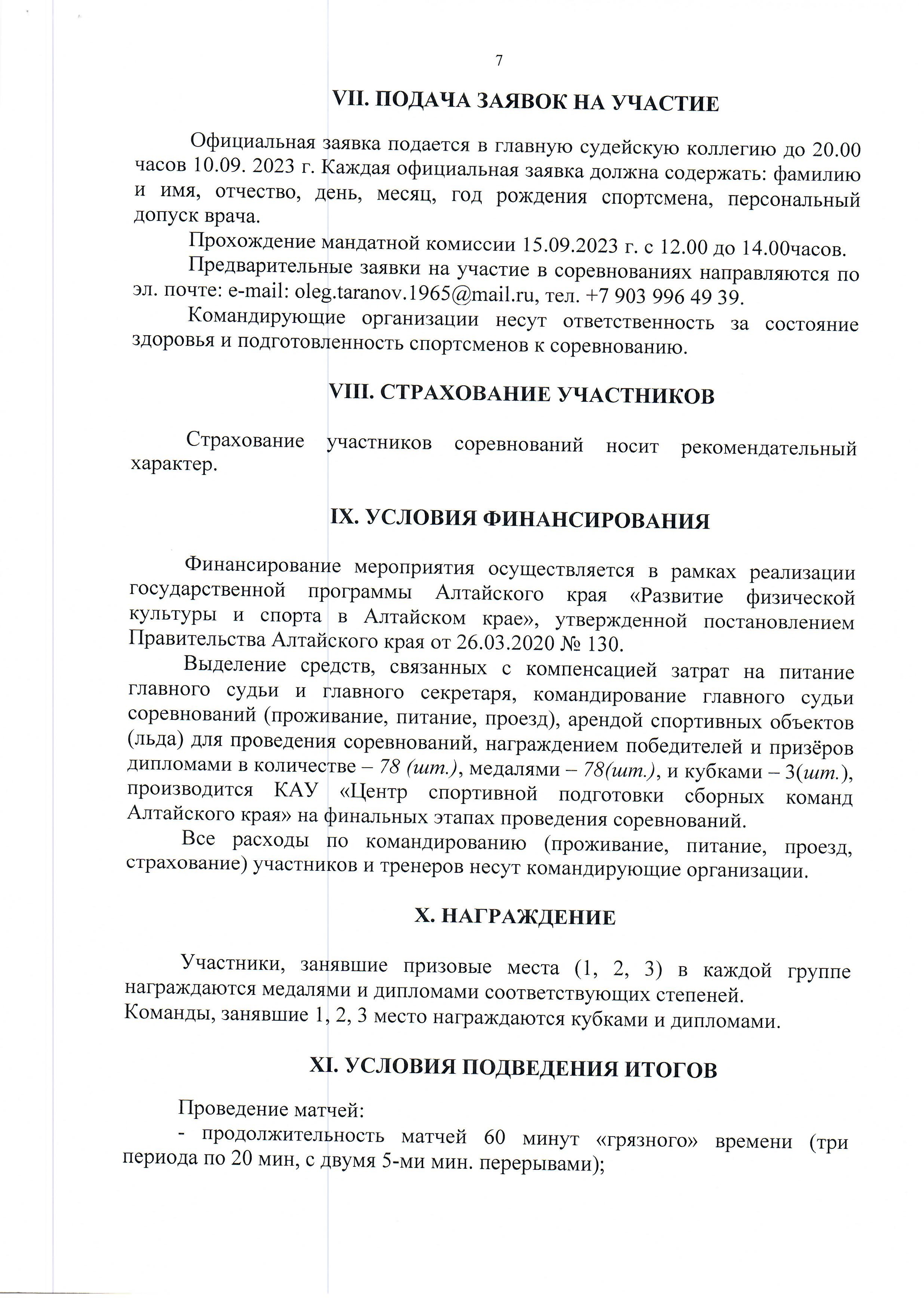 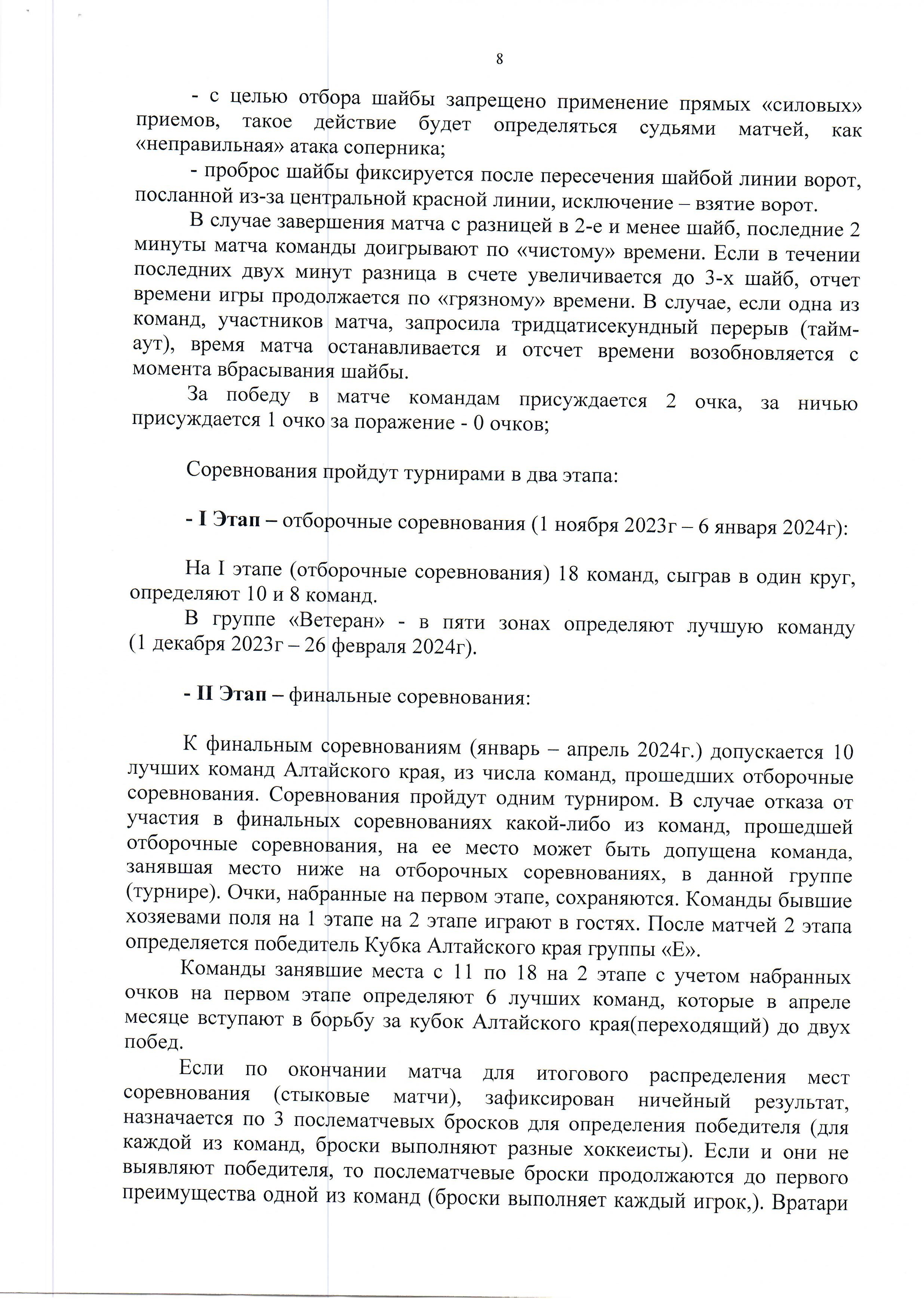 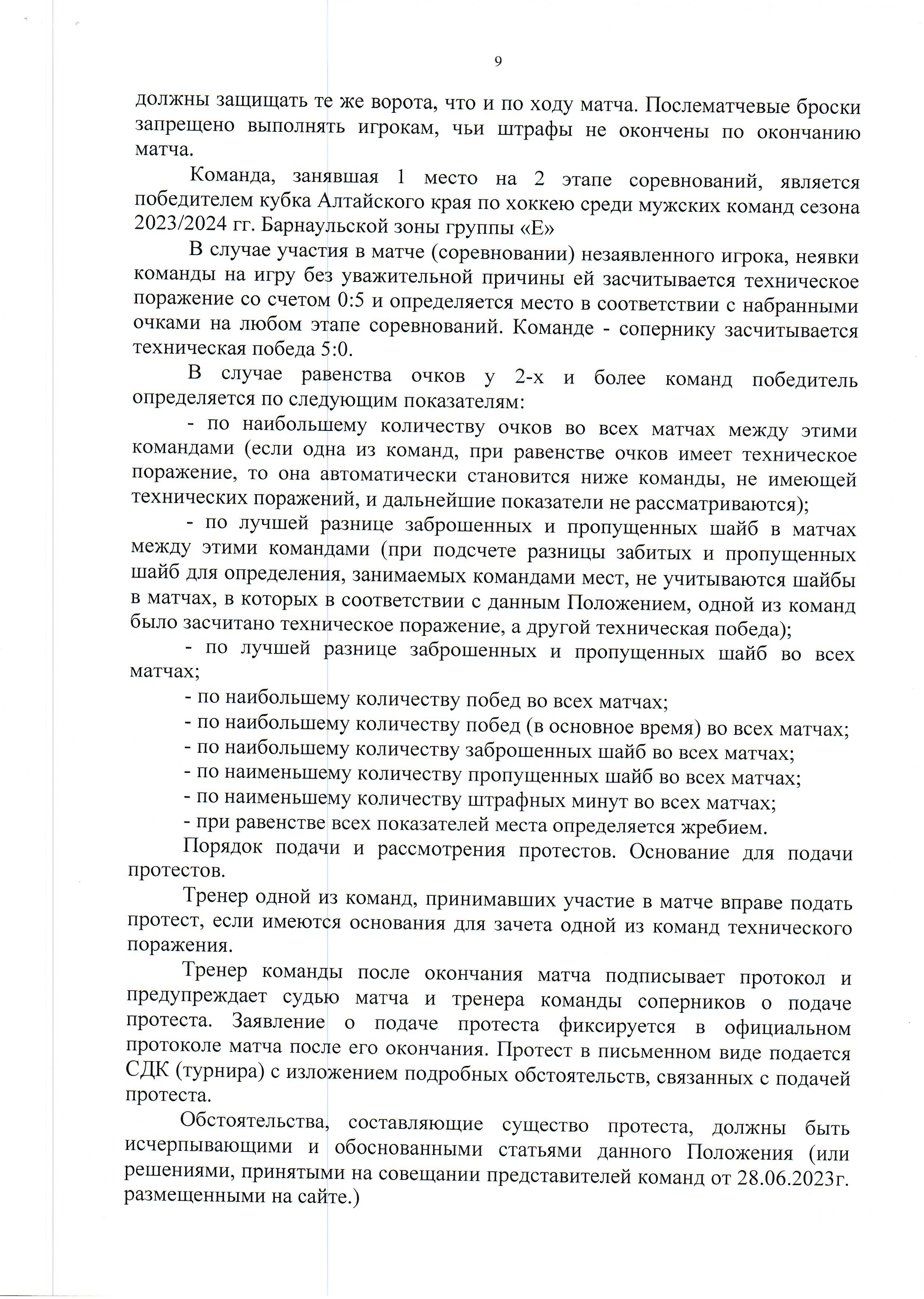 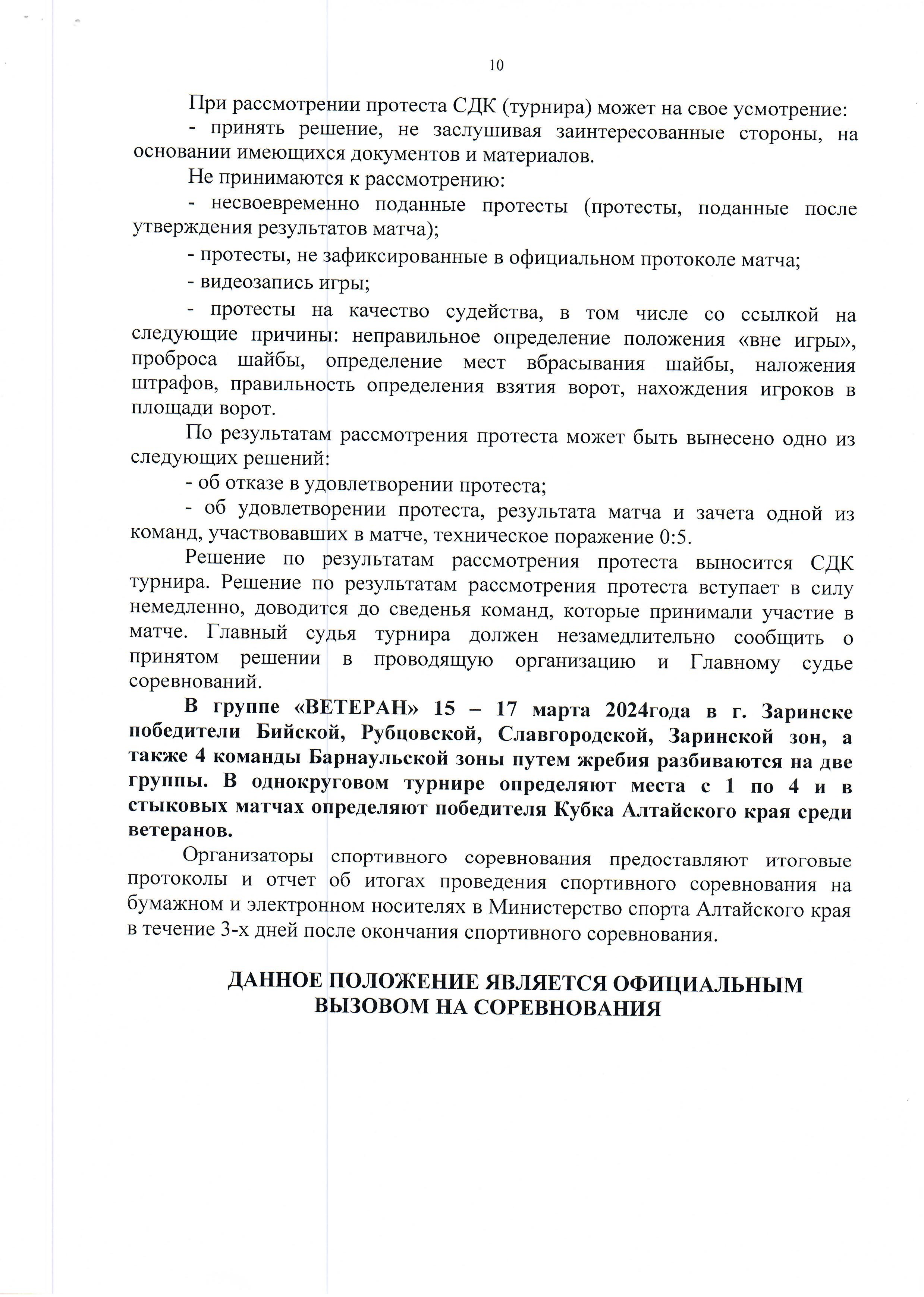 Приложение 1Порядок определения наказаний и дисквалификации игроков после совершения ими дисциплинарных нарушений в соревнованиях.Соревнования Кубка Алтайского края проводятся по правилам, принятым Международной Федерацией хоккея на льду (ИИХФ), согласно которым недисциплинированность игроков наказывается следующими штрафами:Дисциплинарныйштраф	10 мин.Дисциплинарный до конца игры штраф	20 мин.Большой дисциплинарный штраф	20 мин.№ п/п№ п/пВид штрафаВид штрафаОбязательная дисквалификация (игрока)Обязательная денежная компенсацияОбязательная денежная компенсация1. Дисциплинарный до конца игры штраф налагается на игрока, который1. Дисциплинарный до конца игры штраф налагается на игрока, который1. Дисциплинарный до конца игры штраф налагается на игрока, который1. Дисциплинарный до конца игры штраф налагается на игрока, который1. Дисциплинарный до конца игры штраф налагается на игрока, который1. Дисциплинарный до конца игры штраф налагается на игрока, который1. Дисциплинарный до конца игры штраф налагается на игрока, который1.1.Наказывается большим штрафом 5 мин. за: толчок на борт; атаку сзади, толчок на борт клюшкой, удар локтем или коленом, излишнюю грубость, опасную игру высоко поднятой клюшкой, удар концом клюшки (Пр. 604,606, «В», 607, 609,612.615, 630.631)Наказывается большим штрафом 5 мин. за: толчок на борт; атаку сзади, толчок на борт клюшкой, удар локтем или коленом, излишнюю грубость, опасную игру высоко поднятой клюшкой, удар концом клюшки (Пр. 604,606, «В», 607, 609,612.615, 630.631)10001.2.Наказан каждым дисциплинарным + 10, штрафом (Пр. 404)Наказан каждым дисциплинарным + 10, штрафом (Пр. 404)1115001.3.После получения дисциплинарного штрафа продолжается оспариваться решение главного судьи (Пр. 601)После получения дисциплинарного штрафа продолжается оспариваться решение главного судьи (Пр. 601)10001.4.1.Вступает в любой физический контакт против любого судьи, обслуживающего игру (Пр. 601)Вступает в любой физический контакт против любого судьи, обслуживающего игру (Пр. 601)25001.4.2Бросает клюшку в пределах или за пределы коробки (Пр. 633)Бросает клюшку в пределах или за пределы коробки (Пр. 633)5001.5.Участвует в драке вне пределов игровой поверхности (Пр. 612)Участвует в драке вне пределов игровой поверхности (Пр. 612)11110001.6.Первым вступает в уже идущий конфликт (Пр. 612)Первым вступает в уже идущий конфликт (Пр. 612)11110001.7.Первым покидает скамейку запасных или штрафников во время конфликта и наказывается малым, большим или дисциплинарным штрафом (Пр. 623)Первым покидает скамейку запасных или штрафников во время конфликта и наказывается малым, большим или дисциплинарным штрафом (Пр. 623)1118001.8.Нецензурно выражается на хоккейной площадке и вне ее-5002. Дисциплинарный до конца игры штраф налагается на представителя команды2. Дисциплинарный до конца игры штраф налагается на представителя команды2. Дисциплинарный до конца игры штраф налагается на представителя команды2. Дисциплинарный до конца игры штраф налагается на представителя команды2.1.Виновного в недисциплинированном поведении (Пр. 601)10002.2.Бросающего посторонние предметы на лед (Пр. 623)- 7002.3..Выходящего на лед во время любого периода без разрешения главного судьи (Пр. 623)—7003. Матч-штраф налагается на игрока или представителя команды, который3. Матч-штраф налагается на игрока или представителя команды, который3. Матч-штраф налагается на игрока или представителя команды, который3. Матч-штраф налагается на игрока или представителя команды, который3.1.Своим поведением мешает, препятствует или затрудняет проведение матча (игрок) (Пр. 601)10003.2.Плюет в соперника, официального представителя другой команды или в официальных лиц, обслуживающих игру (игрок) (Пр. 603)3 10003.3.Физически воздействует на зрителя (игрок) (Пр. 620) 10003.4.Оскорбляет любое официальное лицо, обслуживающее игру110003.5.Умышленно бросающего шайбу или любой другой предмет в любого судью—25003.6.Совершает действие, не разрешенные правилами, в результате которых соперник получает травму (Пр. 603 )Решение комиссии20003.7.Травмирует соперника в результате атаки сзади (Пр. 606)Решение комиссии 20003.8.Умышленно бьет или пытается ударить соперника головой (Пр. 609) 10003.9.Начинает драку или продолжает начатый конфликт (Пр. 612) 10003.10.Бьет ногой или пытается ударить ногой соперника (Пр. 621)1 25003.11.Замахивается клюшкой на другого игрока в течении любого конфликта (Пр. 603 d)5003.12.Травмирует соперника в результате колющего удара или удара концом клюшки (Пр. 631)Решение комиссии20004. Дополнительные наказания4. Дополнительные наказания4. Дополнительные наказания4. Дополнительные наказания4.1.Игрок, наказанный каждым последующим дисциплинарным (10 минут), дисциплинарным до конца игры, большим дисциплинарным штрафом или матч-штрафом в разных играх5004.2.Игроки, самовольно покидающие хоккейную площадку и не участвующие в после матчевом приветствием команд5004.3.Неявка на игру10004.4.Провокация500